CRONOGRAMA DAS AÇÕES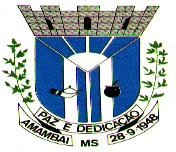 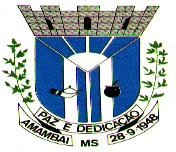 DATAATIVIDADELOCALEQUIPES20/06/2022PANFLETAGEMSEMAFORO, COMERCIOS DA REGIÃO CENTRAL E NAS VISITASDOMICILIARESAGENTES	DE ENDEMIASAGENTES COMUNITÁRIOS	DE SAÚDE21/06/2022PANFLETAGEMMERCADOS, REPARTIÇÕES PUBLICAS		E DURANTES	ASVISITAS DOMICILIRESAGENTES	DE ENDEMIASAGENTES COMUNITÁRIOS	DE SAÚDE22/06/2022PANFLETAGEM VISITAS DOMICILIARES DIRECIONADASA	PONTOS ESTRÁTEGICOSFERROS VELHOS, MECANICAS, BORRACHARIAS, CEMITÉRIOSAGENTES	DE ENDEMIAS, VIGILÂNCIA SANITÁRIA, AGENTESCOMUNITÁRIOS	DE SAÚDE23/06/2022PANFLETAGEM, PALESTRASESCOLAS PRÓXIMAS			A AREAS	COM MAIOR INCIDENCIA	DECASOSAGENTES	DE ENDEMIAS, AGENTES COMUNITARIOS DE SAÚDE E VIGILÂNCIA EPIDEMIOLÓGICA24/06/2022DIA	D,MULTIRÃO	DE ELIMINAÇÃO DE CRIADOUROS E POSSIVEIS CRIADOUROS DO	AEDES AEGYPT			E PANFLETAGEMVILA CASSIANO MARCELO, DORIANE, MONTE CRISTO, PIMENTEL			E CREPUSCULO I (CONFORME		O MAPA	EM ANEXO)AGENTES				DE ENDEMIAS,		AGENTES COMUNITÁRIO	DE SAÚDE,	VIGILÂNCIA SANITÁRIA, VIGILÂNCIA EPIDEMIOLOGICA, SERVIÇOS		URBANOS, SEMAI E EXERCITO